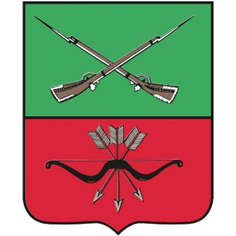 АДМИНИСТРАЦИЯ ГУБЕРНАТОРА И ПРАВИТЕЛЬСТВАЗАПОРОЖСКОЙ ОБЛАСТИ__________________________________________________________________РАСПОРЯЖЕНИЕВРЕМЕННО ИСПОЛНЯЮЩЕГО ОБЯЗАННОСТИ ГУБЕРНАТОРА ЗАПОРОЖСКОЙ ОБЛАСТИО создании Совета по повышению качества жизни жителей Запорожской области при Губернаторе Запорожской области «07» 05  2023 г.                                                                                           № 150-рВ целях реализации целевой модели Национальной социальной инициативы, поддержанной Президентом Российской Федерации В.В. Путиным, внедрения регионального социального стандарта, улучшения качества предоставляемых социальных услуг, повышения эффективности деятельности органов государственной власти и органов местного самоуправления Запорожской области, ускорения восстановления комплексного, социально-экономического потенциала Запорожской области, реализации проектов развития региона, применения единообразной связанной системы подходов к разработке ведомственных, отраслевых, межотраслевых программ развития производственных комплексов различного назначения, «дорожных карт» развития территорий районов, составления прогнозных планов и планирования бюджетов области и районов, формирования и реализации Концепции долгосрочного развития Запорожской области, координации системного подхода в детальной проработке инвестиционных проектов различного предназначения, государственных и областных программ профильными министерствами и ведомствами, руководствуясь Федеральным конституционным Законом от 04.10.2022 г. №7-ФКЗ «О принятии в Российскую Федерацию Запорожской области и образовании в составе Российской Федерации нового субъекта – Запорожской области»,РАСПОРЯЖАЮСЬ:Образовать при Губернаторе Запорожской области Совет 
по повышению качества жизни граждан (далее - Совет). 2. Утвердить:2.1. Состав Совета (по должностям) согласно Приложению 1;2.2. Положение о Совете (Приложение 2).3. Включить в состав Совета от Правительства Запорожской области руководителей министерств и глав городов и районов Запорожской области (согласно Приложению 1).4. Пригласить для участия в работе Совета для учета общественного мнения представителей некоммерческих и коммерческих организаций, организаций социальной сферы, социально ориентированных предпринимателей Запорожской области, представителей религий и конфессий, профессионального сообщества.5. Министерству экономического развития Запорожской области:5.1. В срок до 15 июня 2023 г. предоставить кандидатуры в состав Совета из представителей некоммерческих и коммерческих организаций, организаций социальной сферы, социально ориентированных предпринимателей Запорожской области, представителей религий и конфессий, профессионального сообщества.5.2. Обеспечить совместную работу членов Совета и их представителей по совершенствованию и внедрению регионального социального стандарта, повышению удовлетворенности жителей Запорожской области качеством социальных услуг. 6. Контроль за исполнением настоящего Распоряжения возложить на Председателя Правительства Запорожской области.7. Настоящее Распоряжение вступает в силу со дня его подписания.Временно исполняющий обязанностиГубернатора Запорожской области			(подпись)          Е.В. БалицкийПриложение 1УТВЕРЖДАЮ:Временно исполняющий обязанности Губернатора Запорожской области(подпись)   Е.В. Балицкий«07» 06  2023 г. № 150-рСостав Совета по повышению качества жизни граждан1) Председатель Совета по повышению качества жизни граждан - Губернатор Запорожской области.2) Заместитель председателя Совета по повышению качества жизни граждан - Председателя Правительства Запорожской области.3)  Секретарь Совета по повышению качества жизни граждан – заместитель Председателя Правительства Запорожской области по экономике.4) Заместитель секретаря Совета по повышению качества жизни граждан - Министр экономического развития Запорожской области.Приложение 2УТВЕРЖДАЮ:Временно исполняющий обязанности Губернатора Запорожской области( подпись)  Е.В. Балицкий«07» 06  2023 г. № 150-рПОЛОЖЕНИЕО Совете по улучшению качества жизни 
при губернаторе Запорожской области Российской ФедерацииОбщие положения1.1. Совет при Губернаторе Запорожской области по вопросам повышения качества жизни граждан (далее - Совет) является коллегиальным совещательным органом, образованным для обеспечения взаимодействия государственных органов, органов местного самоуправления и организаций Запорожской области для реализации Национальной социальной инициативы, поддержанной Президентом Российской Федерации В.В. Путиным, совершенствования и внедрения регионального социального стандарта, повышения удовлетворённости жителей Запорожской области качеством социальных услуг, повышения эффективности деятельности исполнительных органов государственного и органов территориального управления Запорожской области, ускорения восстановления комплексного потенциала, реализации проектов её развития, применения единообразной связанной системы подходов к разработке ведомственных, отраслевых, межотраслевых программ развития производственных комплексов различного назначения, «дорожных карт» развития территорий районов, составления прогнозных планов и планирования бюджетов области и районов, формирования и реализации Концепции долгосрочного развития Запорожской области, координации системного подхода в детальной проработке инвестиционных проектов различного предназначения, государственных и областных программ профильными министерствами и ведомствами, совершенствованием государственной политики в указанной сфере в Запорожской области.1.2. Деятельность Совета направлена на рассмотрение вопросов в различных сферах жизнедеятельности, при этом социально-экономическая сфера считается приоритетной. 1.3. В своей деятельности Совет руководствуется Конституцией Российской Федерации, федеральными конституционными законами, федеральными законами, указами и распоряжениями Президента Российской Федерации, постановлениями и распоряжениями Правительства Российской Федерации, указами и распоряжениями Главы ВГА и Губернатора Запорожской области, постановлениями и распоряжениями Совета министров ВГА и Правительством Запорожской области, а также настоящим Положением.Основные задачи Совета2.1. Основными задачами Совета являются:формирование предложений по приоритетам реализации региональной государственной политики в социально-экономической сфере;участие в разработке, рассмотрении и корректировке Стратегии развития социально-экономической сферы Запорожской области, планов и результатов ее реализации; подготовка предложений по разработке и совершенствованию законодательства Запорожской области в социально-экономической сфере; рассмотрение приоритетных проектов в социально-экономической сфере Запорожской области и результатов их реализации; участие в анализе результатов качества жизни граждан; содействие в разработке и внедрении в Запорожской области Регионального социального стандарта; организация межведомственного и межуровневого взаимодействия между органами исполнительной власти Запорожской области, органами местного самоуправления Запорожской области, юридическими и физическими лицами по вопросам разработки и внедрения на территории Запорожской области комплекса управленческих практик и решений для повышения качества и доступности услуг в социально-экономической сфере; участие в формировании регламентов межведомственного взаимодействия, включая создание (совершенствование) общих межведомственных информационных систем и интеграции баз данных.Полномочия Совета3.1. Для выполнения возложенных на него задач Совет вправе:запрашивать и получать в установленном порядке необходимые материалы от государственных и областных органов, органов местного самоуправления Запорожской области, организаций, а также от должностных лиц; приглашать на свои заседания для участия в работе и учете общественного мнения должностных лиц государственных и областных органов, органов местного самоуправления Запорожской области, представителей общественных объединений, некоммерческих и коммерческих организаций, организаций социальной сферы, социально ориентированных предпринимателей Запорожской области, представителей религий и конфессий, профессионального сообщества;привлекать в установленном порядке для осуществления информационно-аналитических и экспертных работ научные, образовательные и иные организации, а также ученых и экспертов; пользоваться в установленном порядке банками данных государственных и областных органов Запорожской области; образовывать экспертные, консультативные, рабочие группы в порядке, предусмотренном федеральным законодательством, законодательством Запорожской области и настоящим Положением.3.2. Совет представляет информацию и предложения Губернатору и Правительству Запорожской области, органам местного самоуправления Запорожской области по вопросам, отнесенным к задачам и полномочиям Совета.Порядок формирования и деятельности Совета4.1. Создание, изменение наименования и состава Совета, упразднение Совета осуществляются Губернатором Запорожской области. 4.2. В состав Совета входят председатель Совета, заместитель председателя Совета, секретарь, заместитель секретаря и члены Совета. 4.3. Совет возглавляет Губернатор Запорожской области. 4.4. Председатель Совета: руководит работой Совета;представляет Совет в отношениях с государственными органами, органами местного самоуправления Запорожской области и организациями; распределяет обязанности между членами Совета; созывает и проводит очередные и внеочередные заседания Совета; согласовывает проект повестки дня и проекты решений Совета; утверждает протокол заседания Совета; координирует реализацию решений Совета. Председатель Совета вправе поручить ведение заседаний Совета своему заместителю.4.5. Заместитель председателя Совета по поручению председателя Совета: представляет Совет во взаимоотношениях с государственными органами, органами местного самоуправления Запорожской области, организациями; исполняют иные поручения председателя Совета. 4.6. Секретарь Совета: обеспечивает подготовку планов работы Совета, формирует повестку дня его заседаний, организует подготовку материалов к заседаниям Совета, а также проектов его решений; обеспечивает ведение протоколов и оформление решений Совета; обеспечивает доведение решений Совета до сведения его членов и исполнителей; организует работу по обобщению и анализу информации, документов и материалов, необходимых для осуществления деятельности Совета, поступивших от государственных органов, органов местного самоуправления Запорожской области и организаций; информирует членов Совета о месте и времени проведения, повестке очередного заседания Совета, обеспечивает их необходимыми справочно-информационными материалами. 4.7. Заместитель секретаря Совета по поручению секретаря:обеспечивает соответствующую деятельность Совета;исполняет иные поручения секретаря Совета.4.8. Члены Совета: вносят предложения по плану работы Совета, повестке дня его заседаний и порядку обсуждения вопросов; участвуют в подготовке материалов к заседаниям Совета, а также проектов его решений; содействуют реализации решений Совета. Члены Совета имеют право знакомиться с любыми представленными в Совет материалами. Материалы по вопросам, планируемым к рассмотрению на заседаниях Совета, рассылаются членам Совета секретарем (заместителем) Совета не менее чем за неделю до даты заседания. 4.9. Совет формирует из числа членов Совета рабочие группы (подгруппы), экспертные советы по направлениям своей деятельности. К участию в работе рабочих групп (подгрупп), экспертных советов привлекаются ученые, эксперты из числа специалистов по профилю рассматриваемой проблемы, представители государственных органов, органов местного самоуправления Запорожской области и организаций. Указанные составы утверждаются решением Совета. 4.10. Деятельность Совета осуществляется в соответствии с годовыми планами, утверждаемыми председателем Совета. 4.11. При необходимости вопросы, не нашедшие отражения в плане работы Совета, вносятся на рассмотрение Совета во внеплановом порядке. 4.12. Заседания Совета проводятся по мере необходимости, но не реже двух раз в год. Заседания Совета проводятся как в очном формате, так и в режиме видеоконференцсвязи. 4.13. Члены Совета участвуют в его заседаниях лично и не вправе делегировать свои полномочия другим лицам. При невозможности присутствия на заседании член Совета заблаговременно извещает об этом председателя Совета. 
В случае необходимости член Совета направляет на имя председателя свое мнение по вопросам повестки дня в письменном виде.4.14. При необходимости на заседания Совета приглашаются компетентные в рассматриваемых Советом вопросах представители государственных органов, органов местного самоуправления Запорожской области и организаций. 4.15. Заседания Совета считаются правомочными» если на них присутствуют более половины его членов. 4.16. Решения Совета принимаются открытым голосованием и считаются принятыми, если они поддержаны простым большинством присутствующих на заседании членов Совета. При равенстве голосов решающим является голос председателя Совета или его заместителя, председательствующего на заседании. При принятии решений по организационным или кадровым вопросам деятельности Совета возможно тайное голосование с использованием опросных листов. 4.17. Решения Совета утверждаются его председателем либо по его поручению заместителем председателя Совета, рассылаются членам Совета и доводятся до сведения государственных органов, органов местного самоуправления, организаций в части, их касающейся.